Please print or type legibly, then take the form to your faculty coordinator.Intern  __________________________________________     Term ______________________________Internship Site ____________________________________     Supervisor __________________________                                                                                                                                                            Total Hours Worked:  __________I verify that the hours listed above are accurate.Intern’s Signature______________________________________________	Date________Supervisor’s Signature__________________________________________	Date________The Career Center 7/12/05The Internship Program Work Hours Log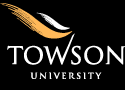 Week BeginningMondayTuesdayWednesdayThursdayFridaySaturdaySundayTotal